แบบเสนอประเด็นข้อเสนอนโยบายด้านผู้สูงอายุเพื่อพิจารณากลั่นกรองและผลักดันเป็นข้อเสนอนโยบายด้านผู้สูงอายุ…………………………………………………………..๑. ชื่อองค์กร / หน่วยงาน / เครือข่าย๑.๑ ชื่อองค์กร / หน่วยงาน / เครือข่ายที่เสนอ…………………………………………………………………………………………..………………………………………………………………………………………………………………………………………………………………..๑.๒ ชื่อองค์กร / หน่วยงาน / เครือข่ายที่สนับสนุนประเด็นที่เสนอ…………………………………………………………………………………………………………………………………………………………………………………………………………………………………..………………………………………………………………………………………………………………………………………………………………..๑.๓ แกนประสานงาน ชื่อ…………………………………………………………………………………………………………………………ที่อยู่ เลขที่………………..หมู่…………ถนน………………………………………...ตำบล……………………………………………………..อำเภอ……………………………………………..จังหวัด………………………………………รหัสไปรษณีย์………………………………….โทรศัพท์…………………………………………………….อีเมล์……………………………………………………………………………………..๒. หัวข้อเรื่องหรือประเด็นข้อเสนอนโยบายด้านผู้สูงอายุที่การเสนอ………………………………………………………………………………………………………………………………………………………………..………………………………………………………………………………………………………………………………………………………………..………………………………………………………………………………………………………………………………………………………………..๓. สถานการณ์ความสำคัญของประเด็นข้อเสนอนโยบายด้านผู้สูงอายุที่เสนอ ………………………………………………………………………………………………………………………………………………………………..………………………………………………………………………………………………………………………………………………………………..………………………………………………………………………………………………………………………………………………………………..๔. ขอบเขตของสาระหรือกลุ่มเป้าหมาย ระดับความรุนแรงและผลกระทบ (ทั้งบวกและลบ)………………………………………………………………………………………………………………………………………………………………..………………………………………………………………………………………………………………………………………………………………..………………………………………………………………………………………………………………………………………………………………..๕. ข้อเสนอองค์กร / หน่วยงาน / เครือข่ายผู้ที่มีส่วนได้ส่วนเสียในประเด็นนั้นๆ และความสัมพันธ์เกี่ยวข้อง   (Stakeholder mapping)………………………………………………………………………………………………………………………………………………………………..………………………………………………………………………………………………………………………………………………………………..………………………………………………………………………………………………………………………………………………………………..๖. ข้อมูลสำคัญอื่น ๆ………………………………………………………………………………………………………………………………………………………………..………………………………………………………………………………………………………………………………………………………………..………………………………………………………………………………………………………………………………………………………………ข้อมูลประกอบการเสนอประเด็นข้อเสนอนโยบายด้านผู้สูงอายุกระบวนการพัฒนานโยบายสาธารณะแบบมีส่วนร่วมผ่านกลไกสมัชชาผู้สูงอายุระดับชาติ มุ่งเน้นการสร้างการมีส่วนร่วมของทุกภาคส่วนในการเข้ามาร่วมคิด ร่วมทำ และพัฒนานโยบายด้านผู้สูงอายุในทุกขั้นตอนตามหลักประชาธิปไตยอันจะนำไปสู่การสร้างสังคมผู้สูงอายุที่มีคุณภาพ ทั้งนี้ในการกลั่นกรองประเด็นข้อเสนอนโยบายด้านผู้สูงอายุสำหรับเป็นระเบียบวาระการประชุมสมัชชาผู้สูงอายุระดับชาติ จะพิจารณาจากหลักเกณฑ์และวิธีการจัดสมัชชาผู้สูงอายุระดับชาติ ดังนี้๑. ความสำคัญครอบคลุมเกณฑ์ย่อย อาทิ๑.๑ ความสอดคล้องกับสถานการณ์ และแนวนโยบายที่สำคัญในเรื่องผู้สูงอายุ๑.๒ การได้รับผลกระทบจากวิกฤตเศรษฐกิจและสังคม๑.๓ ผลต่อระบบต่างๆ ซึ่งสอดคล้องกับทิศทาง๑.๔ ความเชื่อมโยงสัมพันธ์กันทั้งในระดับพื้นที่และชาติ๑.๕ ความซับซ้อน ต้องร่วมกันแก้ปัญหาโดยหลายภาคส่วน จำเป็นต้องใช้การพัฒนาข้อเสนอนโยบายผ่านช่องทางสมัชชาผู้สูงอายุระดับชาติ๑.๖ ความสัมพันธ์กับการเคลื่อนไหวในระดับโลก๑.๗ มีผลกระทบต่อกลุ่มบุคคลที่สังคมควรช่วยเหลือเกื้อกูล๒. ความรุนแรงครอบคลุมเกณฑ์ย่อย อาทิ๒.๑ จำนวนผู้ได้รับผลกระทบมาก๒.๒ มีความรุนแรง หรือผลกระทบทางเศรษฐกิจ๒.๓ มีความรุนแรง หรือผลกระทบทางสังคม๒.๔ มีความรุนแรง หรือผลกระทบทางสิ่งแวดล้อม๓. ความสนใจของสาธารณะต่อประเด็น ครอบคลุมเกณฑ์ย่อย อาทิ๓.๑ ประเภทองค์กร / ภาคีเครือข่ายที่เสนอมีความหลากหลายในมิติวิชาการ นโยบาย และประชาชน๓.๒ ประเด็นที่เป็นกระแสข่าวใหญ่ ในระดับประเทศ หรือระดับโลก๔. ความเป็นไปได้ในการผลกดันเชิงนโยบายหรือผลต่อเนื่องให้เกิดแนวปฏิบัติที่ดี ครอบคลุมเกณฑ์ย่อย อาทิ ๔.๑ ความพร้อมและศักยภาพทางวิชาการในประเด็นนั้นๆ ๔.๒ ความพร้อมในการรับรู้ต่อกระบวนการพัฒนาข้อเสนอของภาคีผู้มีส่วนได้ส่วนเสีย สำคัญที่มีผลให้เกิดความสำเร็จ๔.๓ ความเป็นไปได้ในการประสานความร่วมมือจากภาคีผู้มีส่วนได้ส่วนเสียสำคัญที่มีผลให้เกิดความสำเร็จ๔.๔ ความพร้อมในการขับเคลื่อนมติ ในกรณีที่ผ่านสมัชชาผู้สูงอายุระดับชาติกรอบประเด็นข้อเสนอนโยบายด้านผู้สูงอายุหมายเหตุ : ๑) สามารถเสนอประเด็นอื่นๆ เพิ่มเติมนอกเหนือจากกรอบประเด็นข้อเสนอนโยบายด้านผู้สูงอายุที่ระบุมา  ข้างต้นได้     ๒) สามารถดาวน์โหลดแบบฟอร์มเสนอประเด็นข้อเสนอนโยบายด้านผู้สูงอายุ ได้ทางเว็บไซต์กรมกิจการผู้สูงอายุ www.dop.go.th โดยไปที่ บริการ       ดาวโหลดเอกสาร/แบบฟอร์ม       กองส่งเสริมศักยภาพผู้สูงอายุ (สศส.)       แบบเสนอประเด็นข้อเสนอนโยบายด้านผู้สูงอายุ  หรือทาง QR Code ด้านล่างนี้ 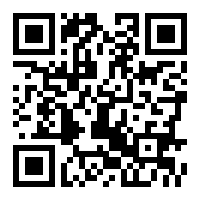 ประเด็นประเด็นหลักประเด็นเสนอ๑.ด้านสังคม๑.๑ การส่งเสริมสวัสดิการสังคมอย่างครอบคลุมและส่งเสริมการมีส่วนร่วม๑.ด้านสังคม๑.๒ การลดทัศนคติเชิงลบต่อผู้สูงอายุ (ต่อตนเองและต่อสังคม) สร้างสังคมเอื้ออาทร/ กตัญญู๑.ด้านสังคม๑.๓ การปกป้อง คุ้มครองสิทธิผู้สูงอายุ มีกลไกด้านกฎหมายและพิทักษ์สิทธิ๑.ด้านสังคม๑.๔ การปรับทัศนคติ “การให้” เป็น “ผู้สูงอายุสามารถพึ่งตนเองได้” ๑.ด้านสังคม๑.๕ การสร้าง “คุณค่า” ให้กับผู้สูงอายุ ในการดำรงชีวิตในสังคม (empowerment)๑.ด้านสังคม๑.๖ CSR/ Social Enterprise (SE)๑.ด้านสังคม๑.๗ การเรียนรู้ตลอดชีวิต๑.ด้านสังคม๑.๘ การจัดการระบบการดูแลผู้สูงอายุทางสังคม โดยครอบครัว ชุมชน และสังคม๒.ด้านเศรษฐกิจ๒.๑ การออมภาคบังคับตั้งแต่วัยเด็กเพื่ออนาคต๒.ด้านเศรษฐกิจ๒.๒ การเสริมสร้างการมีรายได้และการมีงานทำของผู้สูงอายุทั้งในและนอกระบบ ได้แก่- การส่งเสริมให้ผู้สูงอายุมีงานทำที่เหมาะสม และใกล้บ้าน- การนำประโยชน์จากคลังปัญญาผู้สูงอายุมาสร้างรายได้ให้กับผู้สูงอายุและชุมชน โดยนำแนวคิด OTOP มาปรับใช้- การส่งเสริมวิสาหกิจชุมชน๒.ด้านเศรษฐกิจ๒.๓ การดูแลผู้สูงอายุที่สอดคล้องกับสภาพเศรษฐกิจของแต่ละบุคคล๒.ด้านเศรษฐกิจ๒.๔ การพัฒนาความร่วมมือในการสร้างช่องทางการตลาด เพื่อเพิ่มประสิทธิภาพในการแข่งขัน๒.ด้านเศรษฐกิจ๒.๕ มีความรู้และการจัดการทางการเงิน๓.ด้านสุขภาพ๓.๑ การดำเนินการ เรื่อง Active Ageing อย่างต่อเนื่อง๓.ด้านสุขภาพ๓.๒ การมีความรู้ในการดูแลสุขภาพ๓.ด้านสุขภาพ๓.๓ การออกแบบการดูแลผู้สูงอายุ และมาตรฐานการดูแลผู้สูงอายุในแต่ละช่วงวัยและตามสภาพปัญหา๔.ด้านสภาพแวดล้อม๔.๑ การกำหนดแบบบ้านเพื่อผู้สูงอายุและทุกช่วงวัยที่สอดคล้องกับสภาพแวดล้อม๔.ด้านสภาพแวดล้อม๔.๒ การจัดการระบบบริการเกื้อหนุนผู้สูงอายุและทุกช่วงวัยให้สามารถเข้าถึงระบบขนส่งมวลชนได้๔.ด้านสภาพแวดล้อม๔.๓ การส่งเสริมทุกภาคส่วนเพื่อการใช้ชีวิตอย่างมีอิสระของผู้สูงอายุ๔.ด้านสภาพแวดล้อม๔.๔ การให้ความรู้เรื่อง Universal Design (UD)๕.ด้านเทคโนโลยีและนวัตกรรม๕.๑ สามารถใช้งานได้จริง และราคาเหมาะสม สามารถเข้าถึงได้ ๕.ด้านเทคโนโลยีและนวัตกรรม๕.๒ การพัฒนาความร่วมมือทางเทคโนโลยี และนวัตกรรมเพื่อการคุ้มครองและดูแลผู้สูงอายุ รวมถึงฐานข้อมูลผู้สูงอายุระดับประเทศ๕.ด้านเทคโนโลยีและนวัตกรรม๕.๓ การสนับสนุนและการสร้างเครือข่าย IT๖. ด้านอื่นๆ (โปรดระบุ)